ТЗОбщая структура собираемых нами данных представлена ниже:Сбор этих данных будет проводиться в основном с сайта tutu.ru в 3 этапа. На 1 и 2 этапе будут собираться условно-постоянные данные, на 3 – переменные.Этап 1. Сбор информации о рейсах https://avia.tutu.ru/расписание_самолетов/Москва__Санкт-Петербург/ Зеленым в таблице ниже выделены те данные, которые собираются на этом 1-м этапе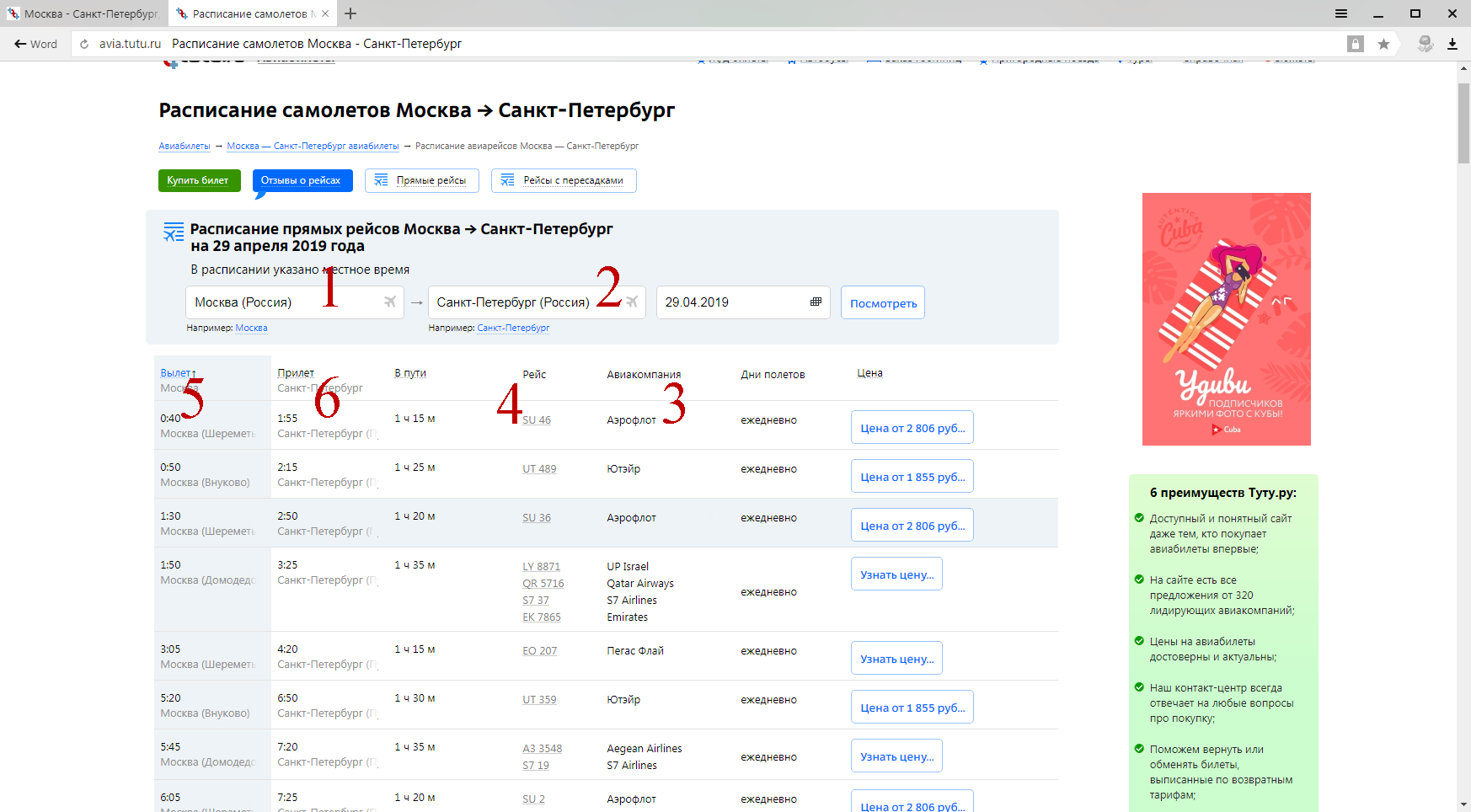 Если между городами из перечня нет авиасообщения (ни прямого, ни с пересадкой), то в базу должна вноситься метка об отсутствии авиасообщения.Создание парсера и сбор данных по 1-му этапу завершены. Парсер – в «Парсер по 1-му этапу.zip»Дамп собранной базы данных- в «Дамп по 1-му этапу.sql»Этап 2. Сбор данных о классе обслуживания, классах тарифов, стоимости тарифов.Синим в таблице ниже выделены те данные, которые собираются на этом 2-м этапеПосле завершения 1-го этапа сформирована база, содержащая в том числе и номера авиарейсов.Используя эти номера, будем парсить данные для 2-го этапа.Данные, например, по рейсу Аэрофлота su 46, находятся на странице https://avia.tutu.ru/reys/su_46/ (номер рейса добавляется в урл страницы).На этой странице нажимаем нижнюю кнопку «Найти»: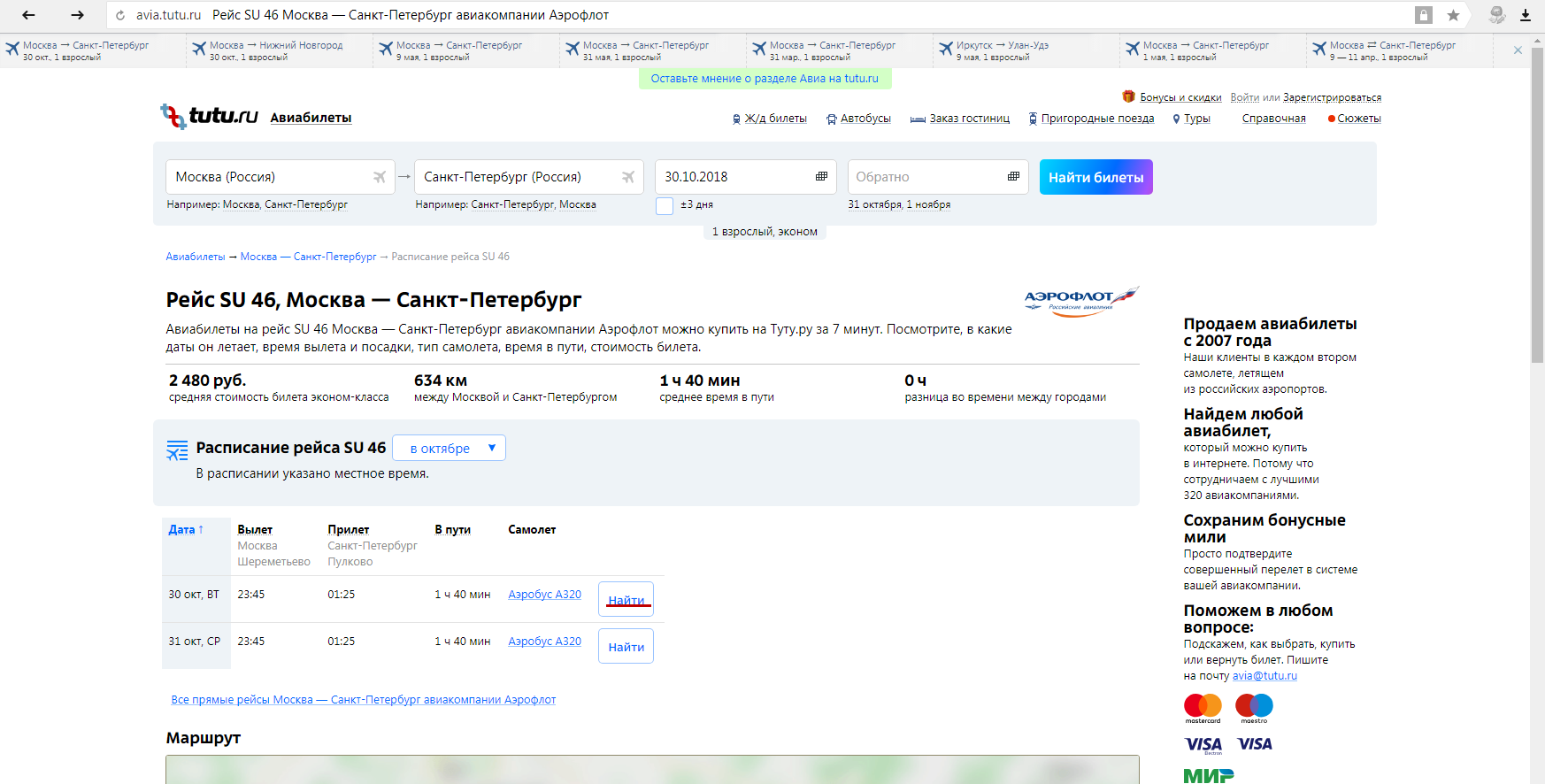 Собираем данные обо всех билетах этого рейса: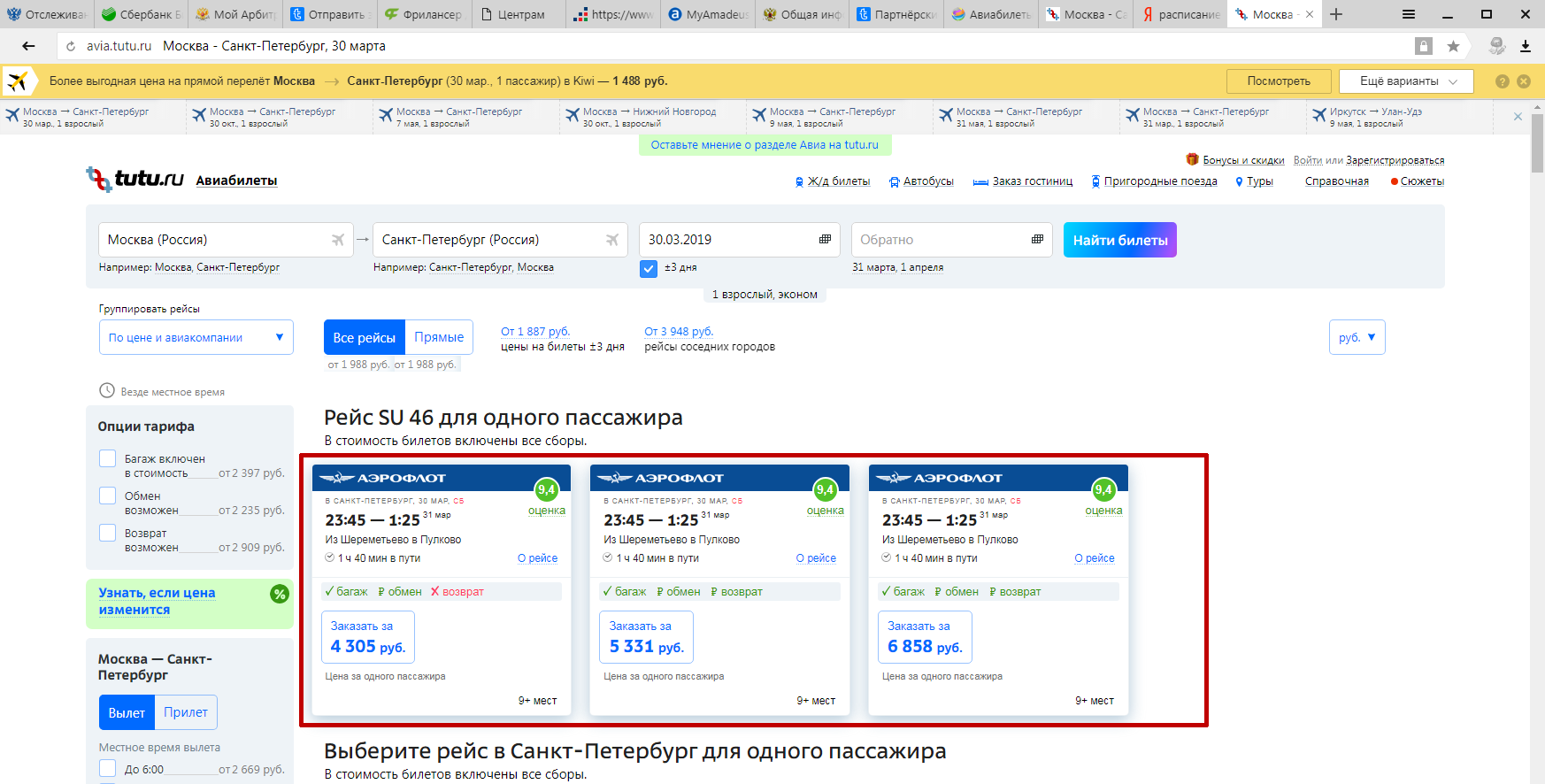 Затем нажимаем в блоке каждого билета ссылку «О рейсе» и берем во всплывшем окне данные о стоимости и названии тарифа: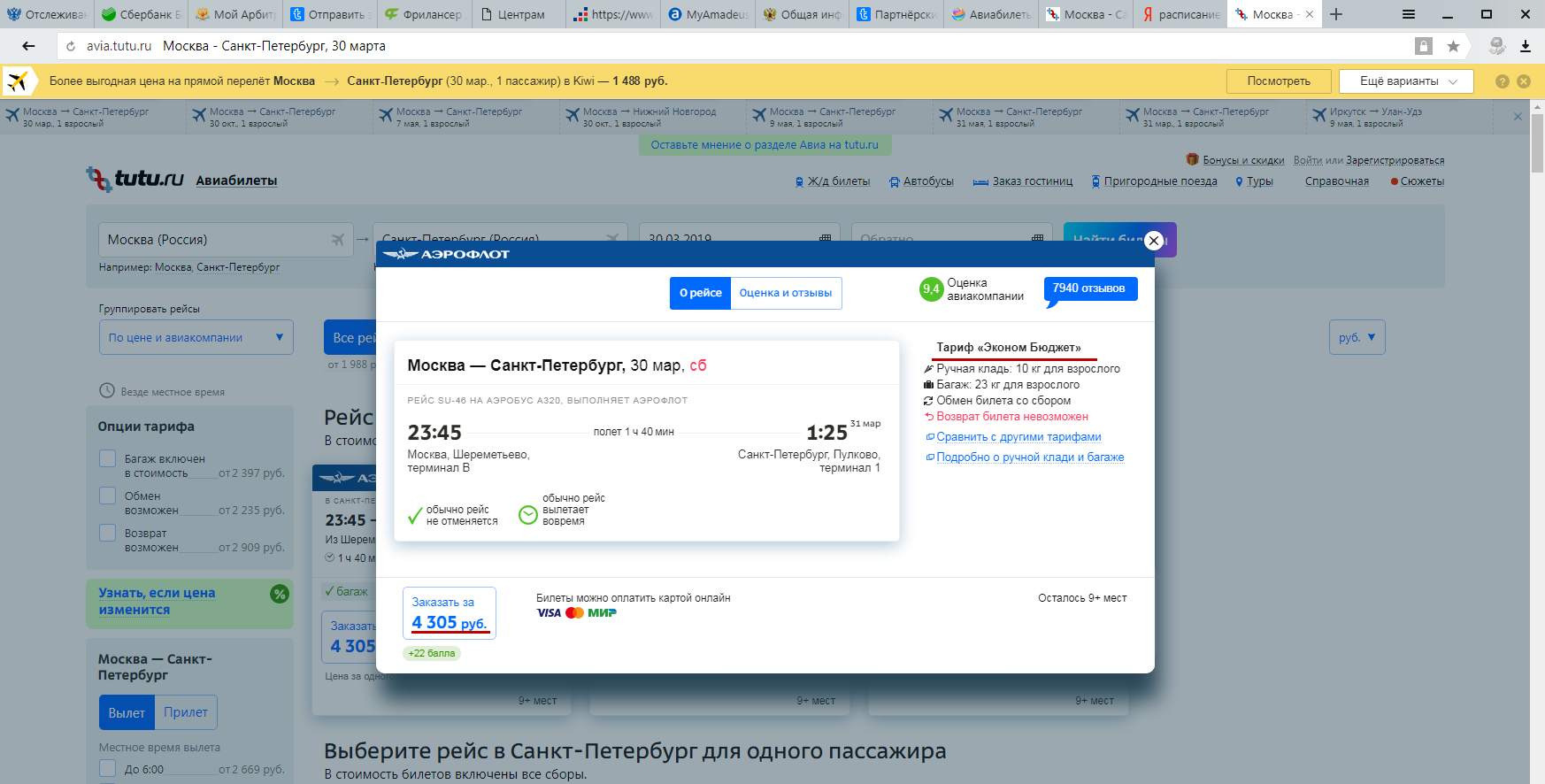 Меняя в запросе букву Y на С по этому рейсу, https://avia.tutu.ru/offers/?passengers=100&flight[0]=SU-46&threeDays=false&class=C&changes=all&route[0]=491-30032019-75 попадаем на страницу билетов бизнес-класса: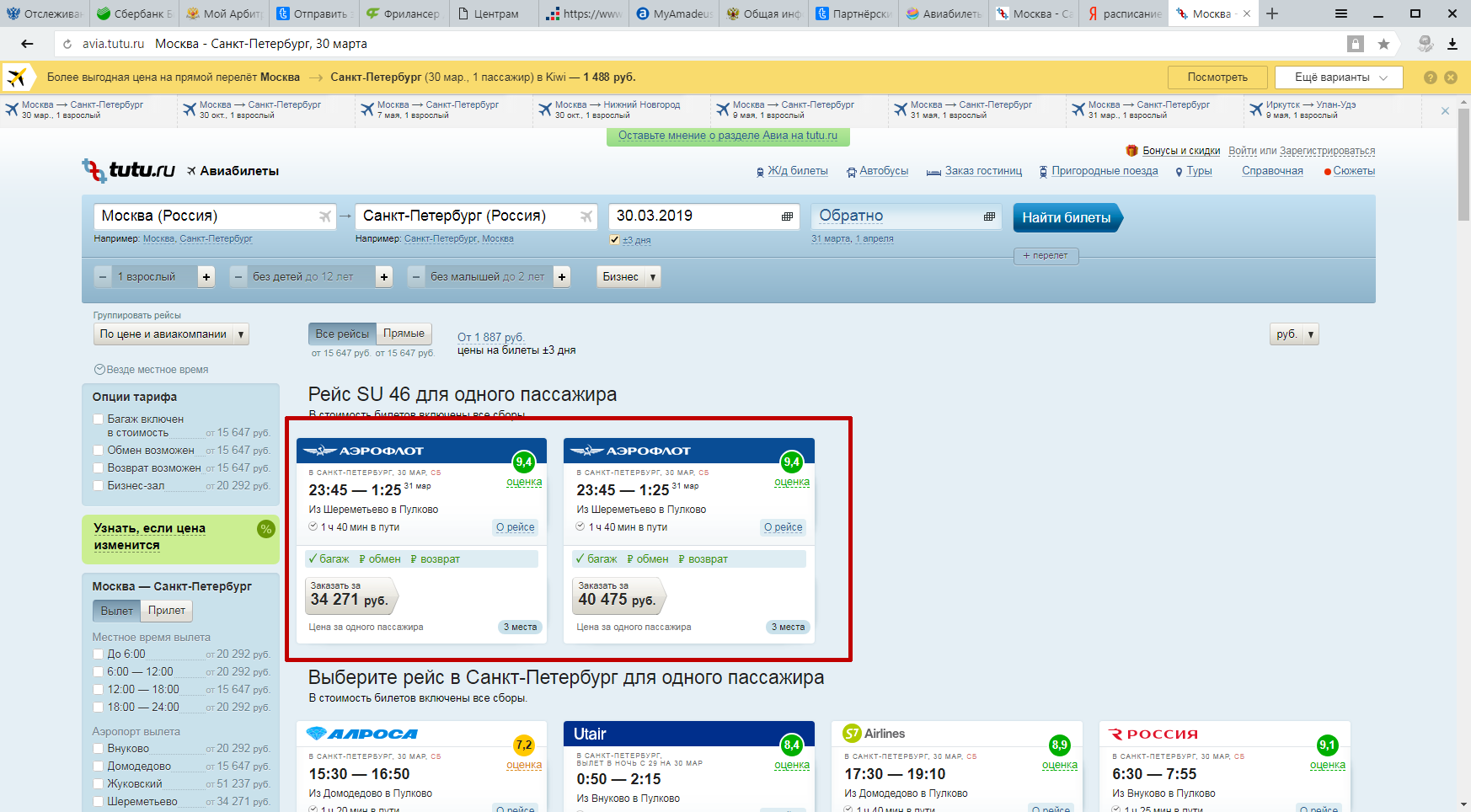 Собираем информацию о стоимости и названии тарифов бизнес- класса, заносим их в нашу базу.Далее - переходим к следующему номеру рейса, который попал в нашу базу на 1-м этапе, и повторяем то же самое.По завершению 2-го этапа у нас должна сформировать база, содержащая условно-постоянные данные. Данные по 1-му и по 2-му этапу заносятся в базу единоразово и в последующем не обновляются.3 этап. Сбор информации о наличии билетовФиолетовым отмечены данные, которые будут собираться на этом 3 этапе:На этом этапе планируется опрос сайта https://avia.tutu.ru по тем направлениям, которые были опознаны на 1-м этапе, как поддерживающее авиационное сообщение.Подробнее порядок сбора данных по этому этапу будет описан позднее.Данные город отправлениягород прибытиядата поискадата сбора данныхдней до вылетакласс обслуживания (Y – Эконом, С – Бизнес)авиакомпаниякод авиакомпанииномер рейсаиндикатор рейса (прямой / с пересадкой, не более 1 пересадки)дата и время вылета (местное)дата и время вылета (Московское)дата и время прилета (местное)дата и время прилета (Московское)классы тарифов — тарифные семействасвободные местастоимость для каждого тарифного семействаДанные Примечаниегород отправлениязадается нами в парсинговом запросе (1 на рис.ниже)город прибытиязадается нами в парсинговом запросе (2 на рис.ниже)дата поискадата сбора данныхдней до вылетакласс обслуживания (Y – Эконом, С – Бизнес)авиакомпанияПарсится (3 на рис.ниже)код авиакомпанииБерется из первых 2 символов номера рейса (4)номер рейсаПарсится (4)индикатор рейса (прямой / с пересадкой, не более 1 пересадки)Парсится (подставляется для рейсов с пересадками)дата и время вылета (местное)Время парсится (5), а даты вылета транслируются на следующие 180 дней на указанные в расписании дни неделидата и время вылета (Московское)корректируется с учетом часового пояса аэропорта вылетадата и время прилета (местное)Время парсится(6), а даты вылета транслируются на следующие 180 дней на указанные в расписании дни неделидата и время прилета (Московское)корректируется с учетом часового пояса аэропорта прибытияклассы тарифов — тарифные семействасвободные местастоимость для каждого тарифного семействаДанные Примечаниегород отправлениягород прибытиядата поискадата сбора данныхдней до вылета класс обслуживания (Y – Эконом, С – Бизнес)парситсяавиакомпаниякод авиакомпанииномер рейсаиндикатор рейса (прямой / с пересадкой, не более 1 пересадки)дата и время вылета (местное)дата и время вылета (Московское)дата и время прилета (местное)дата и время прилета (Московское)классы тарифов — тарифные семействапарситсясвободные местастоимость для каждого тарифного семействапарситсяДанные Примечаниегород отправлениягород прибытиядата поискагенерируется автоматическидата сбора данныхдата актуализации информации; может совпадать с датой поискадней до вылетарассчитывается автоматически, может принимать значение от 0 до 180класс обслуживания (Y – Эконом, С – Бизнес)авиакомпаниякод авиакомпанииномер рейсаиндикатор рейса (прямой / с пересадкой, не более 1 пересадки)дата и время вылета (местное)дата и время вылета (Московское)дата и время прилета (местное)дата и время прилета (Московское)классы тарифов — тарифные семействасвободные местапарситсястоимость для каждого тарифного семейства